РЕПУБЛИКА СРБИЈАНАРОДНА СКУПШТИНА				Одбор за привреду, регионални развој,		            трговину, туризам и енергетику10 Број 06-2/36-2011. фебруар 2020. годинеБ е о г р а д На основу члана 70. став 1. алинеја 1. Пословника Народне скупштинеС А З И В А М62. СЕДНИЦУ ОДБОРА ЗА ПРИВРЕДУ, РЕГИОНАЛНИ РАЗВОЈ, ТРГОВИНУ, ТУРИЗАМ И ЕНЕРГЕТИКУ ЗA  СРЕДУ, 19. ФЕБРУАР 2020. ГОДИНЕ, У 11,00 ЧАСОВАЗа ову седницу предлажем следећиД н е в н и   р е д Финансирање енергетске транзиције у Републици Србији.Седница ће се одржати у Дому Народне скупштине, Трг Николе Пашића 13, Мала сала.                                                               ПРЕДСЕДНИК                                                                                Снежана Б. Петровић, с. р.РЕПУБЛИКA СРБИЈAНАРОДНА СКУПШТИНА Парламентарни форум за енергетску политику Србије10 Број 06-2/36-2011. фебруар 2020. годинеБ е о г р а д 	На основу члана 13. Правила о раду Парламентарног форума за енергетску политику СрбијеС А З И В А МОСМИ САСТАНАК ПАРЛАМЕНТАРНОГ ФОРУМАЗА ЕНЕРГЕТСКУ ПОЛИТИКУ СРБИЈЕЗА  СРЕДУ, 19. ФЕБРУАР 2020. ГОДИНЕ, У 11,00 ЧАСОВА	За овај састанак предлажем следећи				Д н е в н и   р е дФинансирање енергетске транзиције у Републици Србији.Седница ће се одржати у Дому Народне скупштине, Трг Николе Пашића 13, Мала сала.					                                           ПРЕДСЕДНИК                                                                        др Александра Томић, с.р.НАРОДНА СКУПШТИНА РЕПУБЛИКЕ СРБИЈЕОДБОР ЗА ПРИВРЕДУ, РЕГИОНАЛНИ РАЗВОЈ, ТРГОВИНУ, ТУРИЗАМ И ЕНЕРГЕТИКУПАРЛАМЕНТАРНИ ФОРУМ ЗА ЕНЕРГЕТСКУ ПОЛИТИКУ СРБИЈЕФинансирање енергетске транзиције у Републици СрбијиБеоград, Трг Николе Пашића 13, Мала салаСреда, 19. фебруар 2020. годинеПРОГРАМ10:30 – 11:00	Регистрација учесника11:00 – 11:30	Уводна обраћањаДр Александра Томић, председник Парламентарног форума за     енергетску политику СрбијеАн-Кристин Пиплица, шеф Економског одељења Амбасаде СР Немачке Норберт Бекман-Диркес, директор Фондације Конрад Аденауер Србија и Црна ГораСимон Илзе, директор Фондације Хајнрих Бел у Србији11:30 – 13:15	Где можемо бити и како стићи до тамо? Прописи и финансијски механизми потребни за транзицију			Модератор: др Александра ТомићСоња Ристеска, Агора Енергивенде, Презентација студије о управљању ризикомВиола фон Крамон-Таубдел, члан Европског парламента, Посланичка група Зеленидр Еберхард Фон Ротенберг, Савезно удружење немачке индустријеДискусија13:15 – 14:45	Извештај о напретку Републике Србије у енергетици у 2019. години: Где смо сада? Модератор: госпођа Снежана Б. Петровић, председник Одбора за привреду, регионални развој, трговину, туризам и енергетикуГосподин Јанез Копач, директор Секретаријата Енергетске заједницеДискусија У сарадњи: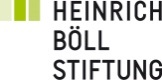 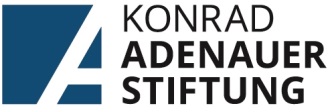 